  Name: ____________________________________________           Date: ________________________Please place a mark (X) in the box that describes how much difficulty you had over the past week for each of the activities listed below because of your neck.  The ND10 MacDermid 2017No difficulty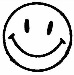 A little difficultyModerate difficultyA lot of difficulty Extreme difficultyUnable to do at all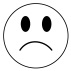 Get washed and dressedLift and carry heavy thingsRead  (a book or electronic device)Do my usual workGo for long drives (in a car, bus, train or other transportation)Do my usual recreation or sportsConcentrate on tasksSleep in my usual positionPlace something on a high shelf Do overhead work  (like change light bulbs, wash walls)Are there things you want to share about difficulties you have because of your neck pain?Are there things you want to share about difficulties you have because of your neck pain?Are there things you want to share about difficulties you have because of your neck pain?Are there things you want to share about difficulties you have because of your neck pain?Are there things you want to share about difficulties you have because of your neck pain?Are there things you want to share about difficulties you have because of your neck pain?Are there things you want to share about difficulties you have because of your neck pain?